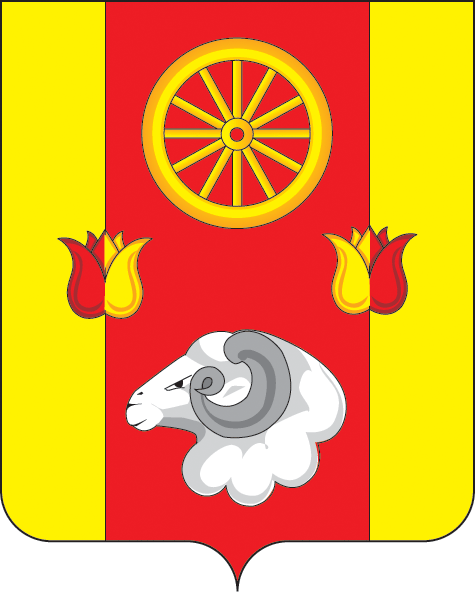 АДМИНИСТРАЦИЯВАЛУЕВСКОГО  СЕЛЬСКОГО  ПОСЕЛЕНИЯРемонтненского района Ростовской областиПОСТАНОВЛЕНИЕот  29.12.2017 года                    с. Валуевка                                                   №100                                                                  В связи с принятием решения Собрания депутатов от 27.12.2017  № 55 «О бюджете  Валуевского сельского поселения Ремонтненского района на 2018 год и плановый период 2019 и 2020 годов» и решения Собрания депутатов от 27.12.2017  № 54 «О  внесении изменений в решение Собрания депутатов № 18 от 27.12.2016 «О бюджете  Валуевского сельского поселения Ремонтненского района на 2017 год и плановый период 2018 и 2019 годов»     ПОСТАНОВЛЯЮ: 1. Внести изменения в постановление Администрации Валуевского сельского поселения Ремонтненского района Ростовской области № 79 от 08.10.2013г. «Об утверждении муниципальной программы Валуевского сельского поселения «Обеспечение качественными жилищно-коммунальными услугами населения Валуевского сельского поселения»» следующие изменения: 1.1. В приложении №1 к постановлению Администрации Валуевского сельского поселения Ремонтненского района Ростовской области от 08.10.2013г. № 79:- пункт «Ресурсное обеспечение  программы» изложить в новой редакции:     Глава Администрации Валуевскогосельского поселения                                                             В.И.ГетманскийПостановление вносит: сектор экономики и финансовПриложение №1к постановлениюАдминистрацииВалуевского сельского поселенияот 29.12.2017г. №100Раздел 8.5. Информация
 по ресурсному обеспечению подпрограммы «Благоустройство»- пункт «Ресурсное обеспечение  программы» изложить в новой редакции: Финансирование мероприятий подпрограммы «Благоустройство» муниципальной программы осуществляется за счет средств бюджета Валуевского сельского поселения. Общий объем финансирования подпрограммы на 2014 – 2020 годы составляет  2652,6 тыс. рублей, в том числе по годам:в том числе:2014 год – 472,4 тыс. рублей;2015 год – 455,0  тыс. рублей;2016 год – 286,2  тыс. рублей;	   2017 год – 803,0 тыс. рублей;	  2018 год – 486,0 тыс. рублей;	 2019 год – 75,0 тыс. рублей;	 2020 год – 75,0 тыс. рублейПриложение № 1муниципальной программеРасходыобластного бюджета,  бюджета Валуевского сельского поселенияна реализацию муниципальной программыО внесении изменений в Постановление Администрации Валуевского сельского поселения Ремонтненского района Ростовской области № 79 от 08.10.2013г. «Обеспечение качественными жилищно-коммунальными услугами населения Валуевского сельского поселения»Ресурсное обеспечение  программыобщий объем финансирования муниципальной программы на 2014 – 2020 годы составляет  3705,4 тыс. рублей, в том числе по годам:2014 год –1226,4 тыс. рублей;2015 год – 523,2 тыс. рублей;2016 год – 324,8  тыс. рублей;2017 год – 895,0 тыс. рублей;2018 год – 586,0 тыс. рублей;2019 год – 75,0тыс. рублей;2020 год – 75,0 тыс. рублей;в том числе за счет средств областного бюджета –  0.0 тыс. рублей, в том числе:2014 год – 0.0 тыс. рублей;2015 год – 0.0 тыс. рублей;2016 год – 0.0 тыс. рублей;2017 год     0,0  тыс.рублей;2018 год –  0,0 тыс. рублей;2019 год –  0,0  тыс. рублей;2020 год –  0,0  тыс. рублей;за счет средств местного бюджета Валуевского сельского поселения– 3705,4 тыс. рублей,  в том числе по годам:2014 год –1226,4 тыс. рублей;2015 год – 523,2 тыс. рублей;2016 год – 324,8  тыс. рублей;2017 год – 895,0 тыс. рублей;2018 год – 586,0 тыс. рублей;2019 год – 75,0 тыс. рублей;2020 год – 75,0 тыс. рублей;Раздел 7. Подпрограмма «Мероприятия в области коммунального хозяйства» муниципальной программы Раздел 7.1. Паспорт подпрограммы «Мероприятия в области коммунального хозяйства» муниципальной программы ПАСПОРТподпрограммы Валуевского сельского поселения«Мероприятия в области коммунального хозяйства»Ресурсное обеспечение  подпрограммы–общий объем финансирования муниципальной программы на 2014 – 2020 годы составляет 1052,8 тыс. рублей, в том числе по годам:2014 год – 754,0 тыс. рублей;2015 год – 68,2  тыс. рублей;2016 год – 38,6  тыс. рублей;2017 год – 92,0 тыс. рублей;2018 год – 100,0 тыс. рублей;2019 год – 0,0 тыс. рублей;2020 год – 0,0 тыс. рублей;в том числе за счет средств областного бюджета –  0,0 тыс. рублей, в том числе:2014 год – 0,0 тыс. рублей;2015 год – 0,0 тыс. рублей;2016 год – 0,0 тыс. рублей;2017 год     0,0  тыс.рублей;2018 год –  0,0 тыс. рублей;2019 год –  0,0  тыс. рублей;2020 год –  0,0  тыс. рублей;за счет средств местного бюджета Валуевского сельского поселения– 1052,8 тыс. рублей, в том числе: 2014 год – 754,0 тыс. рублей;2015 год – 68.2  тыс. рублей;2016 год – 38,6  тыс. рублей;2017 год – 92,0 тыс. рублей;2018 год – 100,0 тыс. рублей;2019 год – 0,0 тыс. рублей;2020 год –0,0 тыс. рублей;средств внебюджетных источников - не предусмотреныРаздел 8.1. Паспорт подпрограммы «Благоустройство» муниципальной программы общий объем финансирования муниципальной программы на 2014 – 2020 годы составляет 2652,6тыс.рублей,в том числе:2014 год – 472,4 тыс. рублей;2015 год – 455,0  тыс. рублей;2016 год – 286,2  тыс. рублей;2017 год – 803,0 тыс. рублей;2018 год – 486,0 тыс. рублей;2019 год – 75,0 тыс. рублей;2020 год – 75,0 тыс. рублей;в том числе за счет средств областного бюджета –  0.0 тыс. рублей, в том числе:2014 год – 0.0 тыс. рублей;2015 год – 0.0 тыс. рублей;2016 год – 0.0 тыс. рублей;2017 год     0,0  тыс.рублей;2018 год –  0,0 тыс. рублей;2019 год –  0,0  тыс. рублей;2020 год –  0,0  тыс. рублей;за счет средств местного бюджета Валуевского сельского поселения– 2652,6 тыс. рублей, в том числе:  2014 год – 472,4 тыс. рублей;2015 год – 455,0  тыс. рублей;2016 год – 286,2  тыс. рублей;2017 год – 803,0 тыс. рублей;2018 год – 486,0 тыс. рублей;2019 год – 75,0 тыс. рублей;2020 год – 75,0 тыс. рублей СтатусНаименование муниципальной  программы, подпрограммы муниципальной программыОтветственный  исполнитель, соисполнителиОценка расходов (тыс. рублей), годыОценка расходов (тыс. рублей), годыОценка расходов (тыс. рублей), годыОценка расходов (тыс. рублей), годыОценка расходов (тыс. рублей), годыОценка расходов (тыс. рублей), годыОценка расходов (тыс. рублей), годыСтатусНаименование муниципальной  программы, подпрограммы муниципальной программыОтветственный  исполнитель, соисполнители201420152016201720182019202012345678910Муниципальная  
программа        «Обеспечение качественными жилищно-коммунальными услугами населения Валуевского сельского поселения»всего                1226,4523.2 324,8895,0586,075,0    75,0Муниципальная  
программа        «Обеспечение качественными жилищно-коммунальными услугами населения Валуевского сельского поселения»областной бюджет  0,00,00,00,00,00,00,0Муниципальная  
программа        «Обеспечение качественными жилищно-коммунальными услугами населения Валуевского сельского поселения»районный бюджет0,00,00,00,00,00,00,0Муниципальная  
программа        «Обеспечение качественными жилищно-коммунальными услугами населения Валуевского сельского поселения»местный бюджет1226,4523.2   324,8895,0586,0214,9    349,0Подпрограмма 1   «Мероприятия в области коммунального хозяйства»всего                754,068.238,692,0100,00,00,0Подпрограмма 1   «Мероприятия в области коммунального хозяйства»областной бюджет  0,00,00,00,00,00,00,0Подпрограмма 1   «Мероприятия в области коммунального хозяйства»районный бюджет0,00,00,00,00,00,00,0Подпрограмма 1   «Мероприятия в области коммунального хозяйства»местный бюджет754,068.292,0100,00,00,0Подпрограмма «Благоустройство» всего                472,4455.0286,2803,0486,0214,9    349,0Подпрограмма «Благоустройство» областной бюджет  -------Подпрограмма «Благоустройство» местный бюджет472,4455.0286,2803,0486,0214,9    349,0Подпрограмма Местный бюджет472,4455.0286,2803,0486,0214,9    349,0